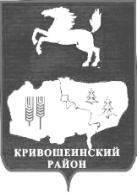 ПОСТАНОВЛЕНИЕ24.03.2017									                   № 134     с. Кривошеино							                  Томской области		                        В целях приведения в соответствие с действующим законодательством,ПОСТАНОВЛЯЮ:      1.  Внести в постановление Администрации Кривошеинского района от 06.11.2015     № 370 «Об утверждении Административного регламента предоставления муниципальной услуги «Поддержка субъектов малого и среднего предпринимательства (в рамках  муниципальной программы «Развитие малого и среднего предпринимательства в Кривошеинском районе на 2015-.г.») (далее–Постановление) следующие изменения:           1.1.  Абзац 8 пункта 9 раздела 1 Приложения  к Постановлению исключить;  1.2. В пункте 32 раздела 2 Приложения к Постановлению слова « на Портале государственных и муниципальных услуг Томской области» исключить;  1.3. В пункте 34 раздела 2 Приложения к Постановлению слова «Портала государственных и муниципальных услуг Томской области (http://pgs.tomsk.gov.ru)» исключить;  1.4. В пункте 49 раздела 2 Приложения к Постановлению слова «Портал государственных и муниципальных услуг Томской области» исключить;  1.5.  В абзаце 3 пункта 65 раздела 2 Приложения к Постановлению слова «Портала государственных и муниципальных услуг Томской области (http://pgs.tomsk.gov.ru)» исключить;  1.6. В пункте 67 раздела 2 Приложения к Постановлению слова «Портал государственных и муниципальных услуг Томской области» исключить;  1.7.  В пункте 68 раздела 2 Приложения к Постановлению слова «либо Портал государственных и муниципальных услуг Томской области» исключить;  1.8. В пункте 70 раздела 2 Приложения к Постановлению слова «Портал государственных и муниципальных услуг Томской области» исключить;  1.9. В абзацах 1, 2 пункта 71 раздела 2 Приложения к Постановлению слова «Портала государственных и муниципальных услуг Томской области» исключить;  1.10. В абзаце 4 пункта 87 раздела 3 Приложения к Постановлению слова «на Портале государственных и муниципальных услуг Томской области» исключить;  1.11.   В  пункте 117 раздела 3 Приложения к Постановлению слова «на Портале государственных и муниципальных услуг Томской области (http://pgs.tomsk.gov.ru)» исключить;  1.12.   В пункте 136 раздела 4 Приложения к Постановлению абзац 4 исключить.      2. Разместить настоящее постановление на официальном сайте муниципального образования Кривошеинский район в информационно-телекоммуникационной сети «Интернет» (http://kradm.tomsk.ru) и опубликовать  в  газете «Районные вести».     3.   Настоящее постановление вступает в силу с даты его официального опубликования.     4. Контроль за исполнением настоящего постановления возложить на Первого заместителя Главы Кривошеинского района.Глава Кривошеинского района(Глава Администрации)                                                                                         С.А.ТайлашевКурицына Р.Г.(382 51) 2-14-27Сагеева И.В.Курицына Р.Г.ПрокуратураЦМБО внесении изменений в постановление Администрации Кривошеинского района от 06.11.2015 № 370 «Об утверждении Административного регламента предоставления муниципальной услуги «Поддержка субъектов малого и среднего предпринимательства ( в рамках муниципальной программы «Развитие малого и среднего предпринимательства в Кривошеинском районе на 2015-.г.»)